Краткосрочный творческий, познавательно – исследовательский проект в средней группе« Чайник, чашки, блюдца, почему так сильно бьются».Вид проекта : краткосрочный; Тип проекта: творческий,  познавательно – исследовательский.Участники проекта: дети средней группы, воспитатели.Длительность: неделя (13.10. – 17. 10. 17 г.)Актуальность проблемы:  Ребенок является исследователем того мира, который его окружает, сам не может найти ответ на все интересующие вопросы - ему помогают взрослые. Отмечается  интерес детей к разнообразной информации о посуде, как о предмете окружающем ребёнка ежедневно, в данном возрасте у детей возникает много вопросов и проявляется познавательный интерес к различным видам посуды, вопросы об её назначении и видах. Таким образом, разработка и реализация данного проекта достаточно актуальна.Цель проекта: уточнить с детьми название посуды, уметь называть и различать кухонную, столовую, чайную посуду; уметь назвать её назначение в быту.Задачи проекта:  - формировать обобщающее понятие «посуда»;- учить проводить элементарную классификацию посуды по их назначению;- -развивать наблюдательность, умение видеть характерные отличительные особенности изображённых изделий;-развивать умение создавать простые изображения, принимать замысел предложенный взрослым;-совершенствовать процессы внимания, памяти, мышления; расширять словарный запас детей;Подготовительный этап:1. Опрос детей. 2. Чтение художественной литературы.Основной этап:Развитие речи:Чтение сказки "Три медведя", К. Чуковского «Федорино горе».Цель: Продолжать обучение детей внимательному слушанию произведения, выделять из общего текста описание различных видов посуды.Социально – коммуникативное развитие: Сюжетно-ролевая игра "Магазин посуды"Цель: Закрепление названий предметов чайной и столовой посуды, её назначение. Воспитание культуры поведения в общественных местах.Художественно  - эстетическое развитие:Рисование  «Найди  и раскрась»Цель: продолжать закреплять умения детей держать карандаш, уметь находить нужный предмет среди множества и выделять его цветом.Лепка "Чашка с блюдцем "Цель: Закреплять умение детей лепить тарелочку и чашку, используя приёмы: скатывание, сплющивание, раскатывание.  Аппликация « Полоски на чашке».Цель: учить держать ножницы,сжимать и разжимать кольца, резать по прямой линии, украшать предмет с помощью вырезанных полос.Познание:Рассматривание иллюстраций с изображением посуды к произведению Чуковского «Федорино горе», беседа с объяснением.Дидактическая игра «Четвёртый лишний»Цель: развитие логического мышления, обучение рассуждению и умению делать выводы.Физическое развитие:Физкультминутка «Посуда».Вот большой стеклянный чайникОчень важный, как начальник. (надуть живот, одна рука на поясе, другая рука изогнута как носик) Вот фарфоровые чашки, Очень хрупкие бедняжки. (одна рука на поясе другая прижата к телу, присесть) Вот фарфоровые блюдца, Только стукни - разобьются. (кружиться, рисуя круг) Вот серебряные ложки, (потянуться, руки сомкнуть над головой) .Вот пластмассовый поднос он посуду нам принес(сделать большой круг).Заключительный этап:- опрос «Что мы узнали о посуде?»- выставка детских работ на тему «Посуда».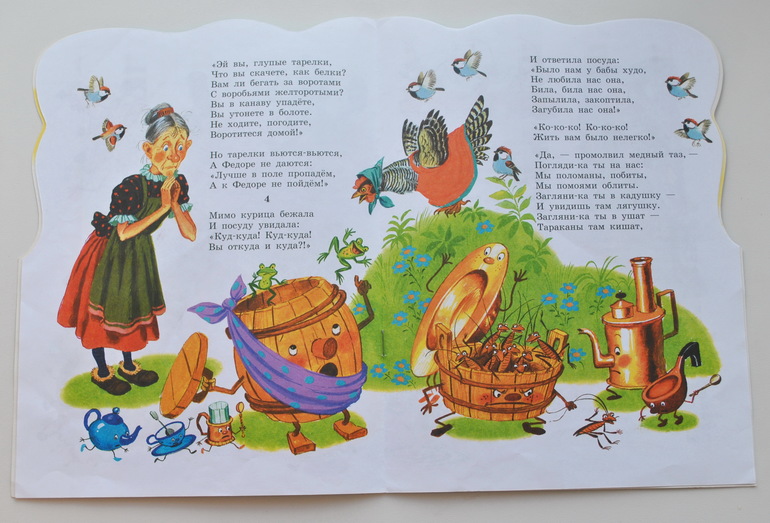 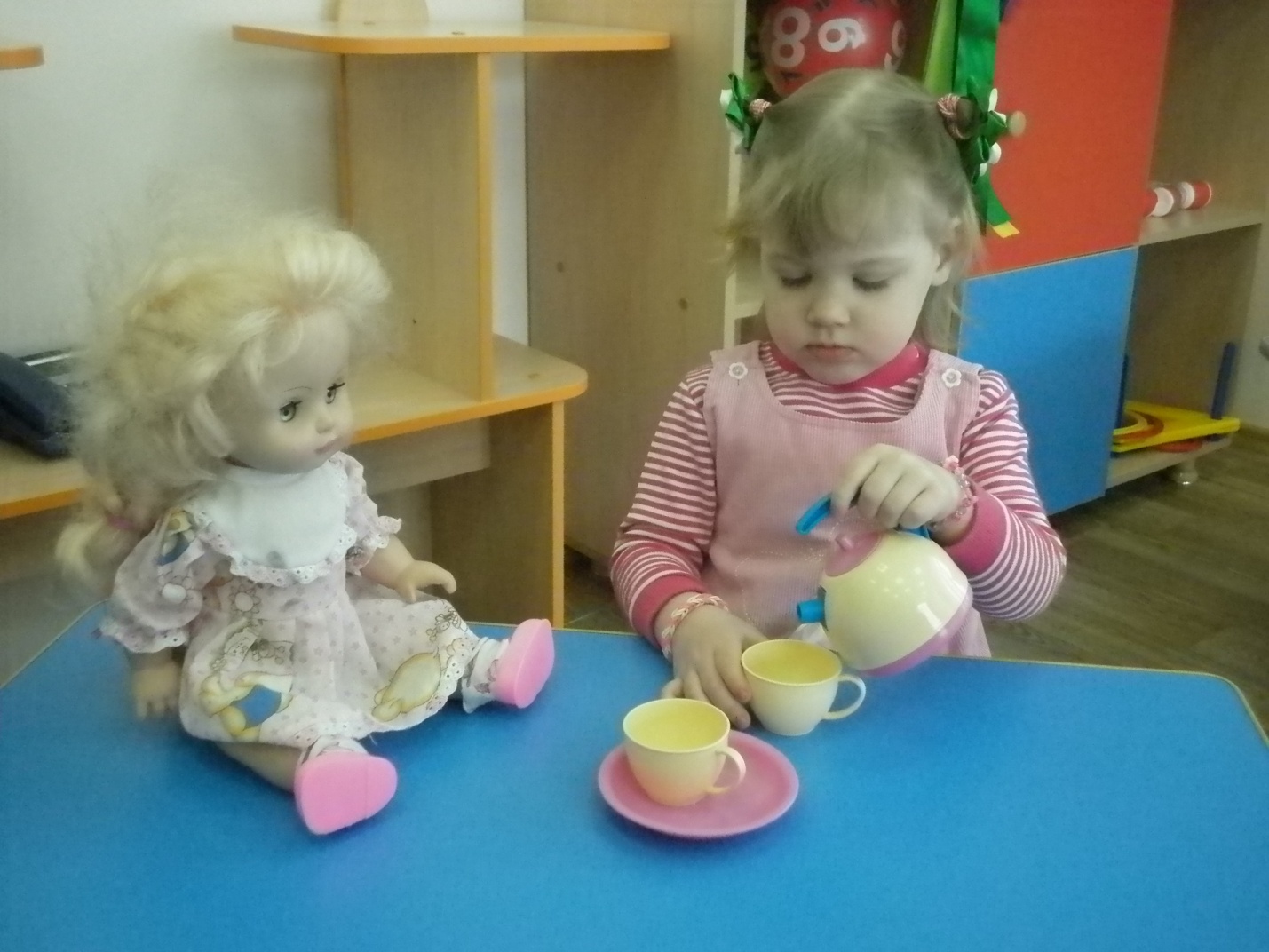 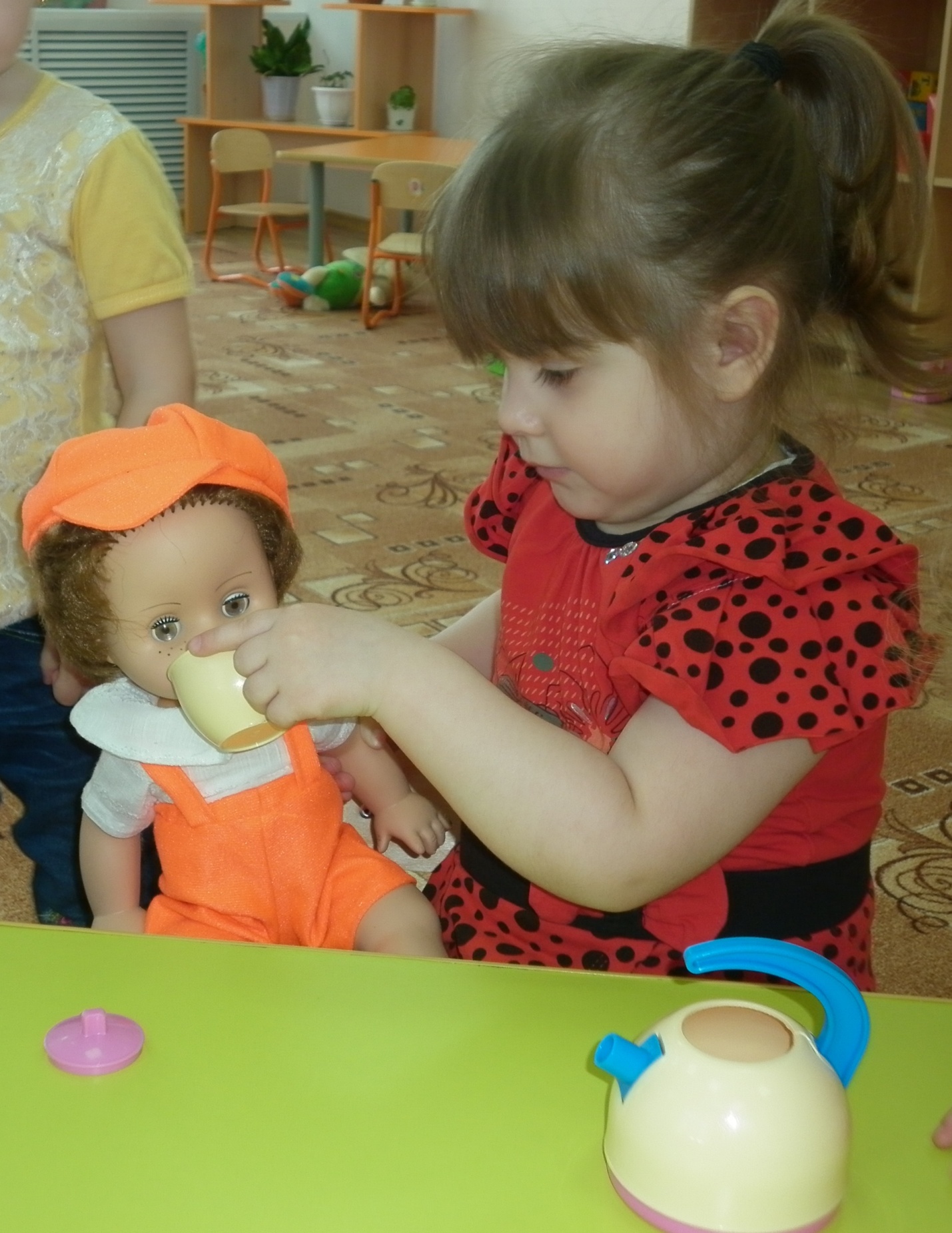 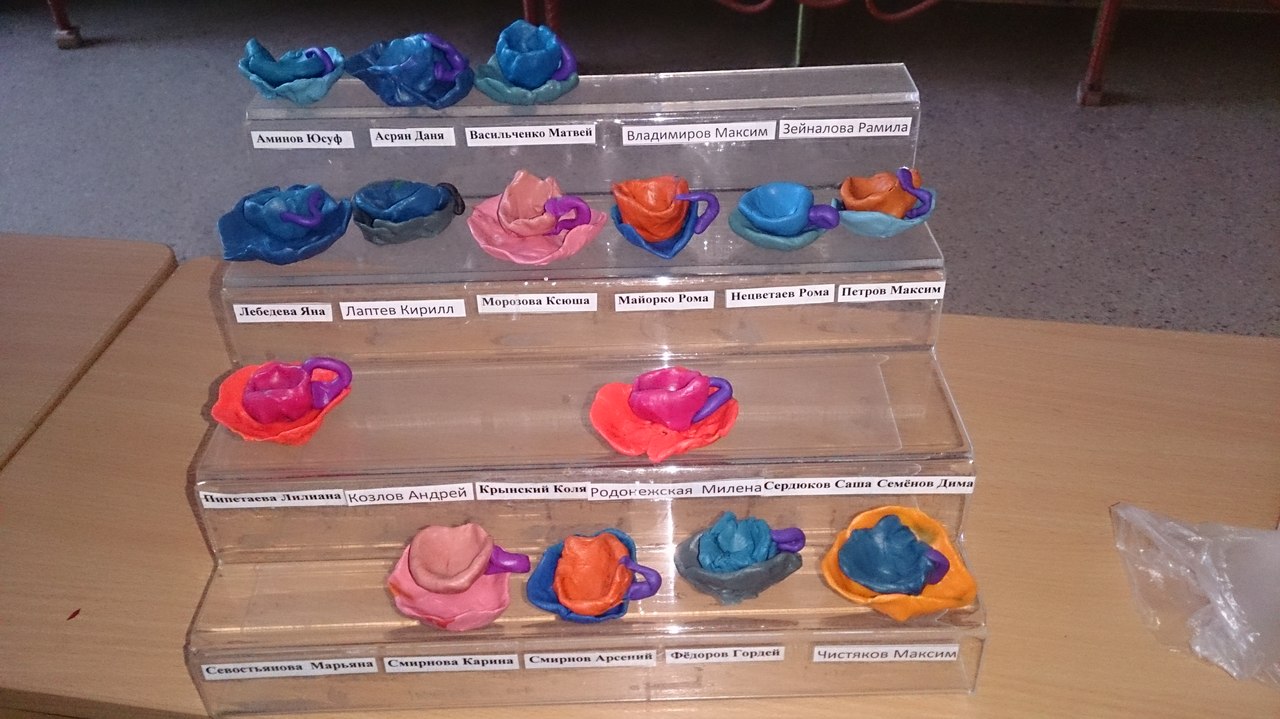 